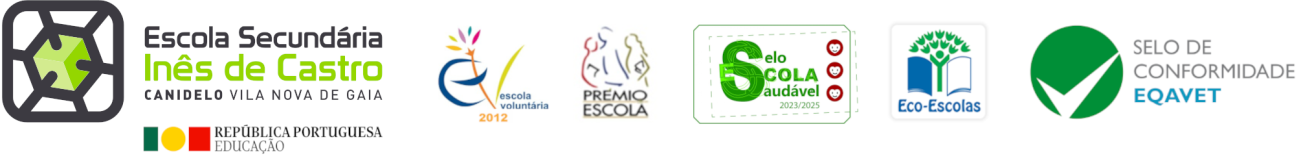 Candidatura à AÇÃO SOCIAL ESCOLAR – AUXÍLIOS ECONÓMICOSAno letivo 2024/25Nº cartão do aluno   a__ __ __ __Nome completo do aluno ____________________________________________________________2023/24 ano/turma_______                             ano que irá frequentar em 2024/25 ______________                                          Nº de pessoas do agregado familiar ________ Escalão abono de família  ________    (obrigatório anexar o comprovativo com data atual)IBAN  PT50 ______  ______  ______  ______  ______  __   (obrigatório anexar o comprovativo do NIB)Canidelo, ___ de _______________ de 2024Assinatura legível do Enc. de Educação _________________________________________________(A preencher pelos serviços)Rececionado em   ____/ _____/ 20___       A/O  Assistente Técnica(o)___________________________               ……………………………………………………………………………………………………………………………………………..Comprovativo a devolver ao enc. de educação – candidatura ao ASE 2024/25Nome do aluno  _______________________________________________________________Data da receção   _____/______/ 202__                                    A/O  Assistente Técnica(o)_________________________________Informação do ASEEscalão do abono de família: _________Escalão do ASE:  _________A/O Assistente Técnica(o)___________________Informação dos ServiçosConferido o respetivo escalão A.F /ASEA Coordenadora Técnica____________________Homologo a atribuição do ASE____/ ____/ 2024                         A Diretora                __________________